Honors Biology							Name: _________________________
NDHS								Per: _______ Date: _______________
Plant TransportPlant: terrestrial (mostly), multicellular, photoautotrophic, eukaryote, true tissues and organsPlant Structure: Tissue Basic Tissue Types:  give rise to specialized cells________  - outer coat – ________  
________  – ________________  
________  – between Dermal and Vascular______________ __  : ________
Function: ___________: secretes the _____________________________________________: ________: ________________– unidirectional (up)
________: ________________– bidirectional ________________: Occupies the space between the vascular tissue and the dermal tissue
Functions:
________– roots and stems
________– stems
________________– leaves and some stemsPlants Roots, Leaves, and Stems: Roots: 
Functions:
	- ________________________________________________
	- ________________________
	- ________________________
	- ________________________Stems:
Function: 
	- ________leaves and flowers
	- ________ ________ (non-woody plants – herbaceous)
 	- ________: food (tubers – potato) and water (cactus)Leaves: 
Functions:
	- ________________
	- ________ (succulent leaves, Aloe)
	- ________________: spines, toxins, trichomes
	- ________________: flowers (modified leaves)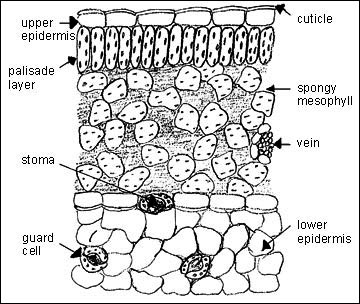 Transpiration: Transpiration: ________________________________________________________regulation of the ________________________________________by the ________________________________
- Proper ________________________________________from the air spaces in the spongy mesophyll
- ________________________which gets the water ________________Transpirational pull results from the properties of _____________________As one water molecule moves out of the xylem ________________ ________________ because they are ________________________ ________________Water does not move down the xylem because it is ____________ ____________________________________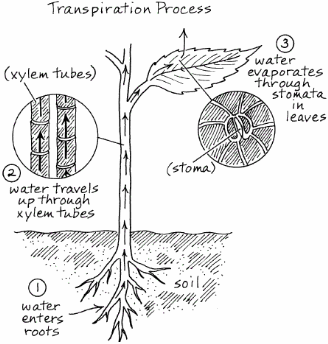 Factors Affecting Transpiration:
Temperature: ________________
Humidity: ________________
Air flow (wind): ________________Regulation of Transpiration________________: Regulate the ________________________– responsible for the photosynthesis/transpiration compromiseAnatomy of Guard Cell:________ ________ ________ ________ (stomatal side is thicker)Physiology of Guard Cell: ________________________________of the guard cell from surrounding cells________________________________More water causes the ________ ________Uneven thickness of the cell wall causes the _______________________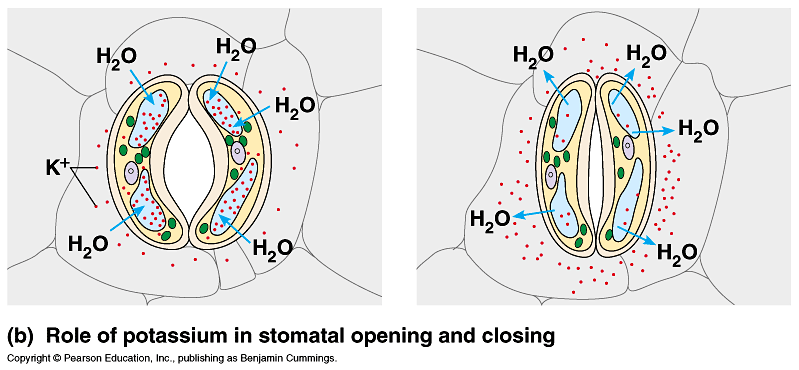 Translocation in PhloemMovement from ____________________: Location of ________________Photosynthesis: ________________________Starch Metabolism: ________________________________: Location of ________________________________________________________________________________________Sugar is produced and ________________________________________________  ________________________inside of the cell ________________________through the  cells to the sink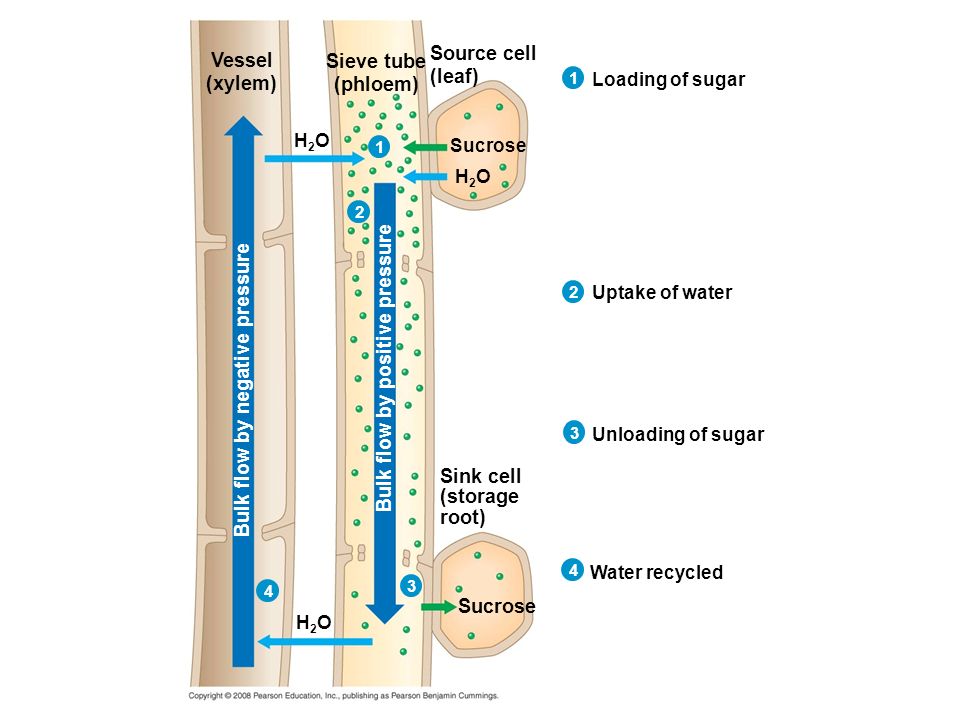 